Home  learning week beginning 30.11.20This week we are learning the story of ‘I love you blue Kangaroo’ please click on the link below to hear the story.Draw a story map on a paper and ask you child to think about the setting and the structure of the story. What happened first, next, then and last? Talk to your child about their favourite toy. Ask them to describe their toy e.g. size and colour and draw it on the sheet below. Using their phonic knowledge label the picture with describing words.In Maths we are looking at ordering by size. Look around your home choose 5 objects and help your child to order them from smallest to largest.  Then cut out the snowflakes 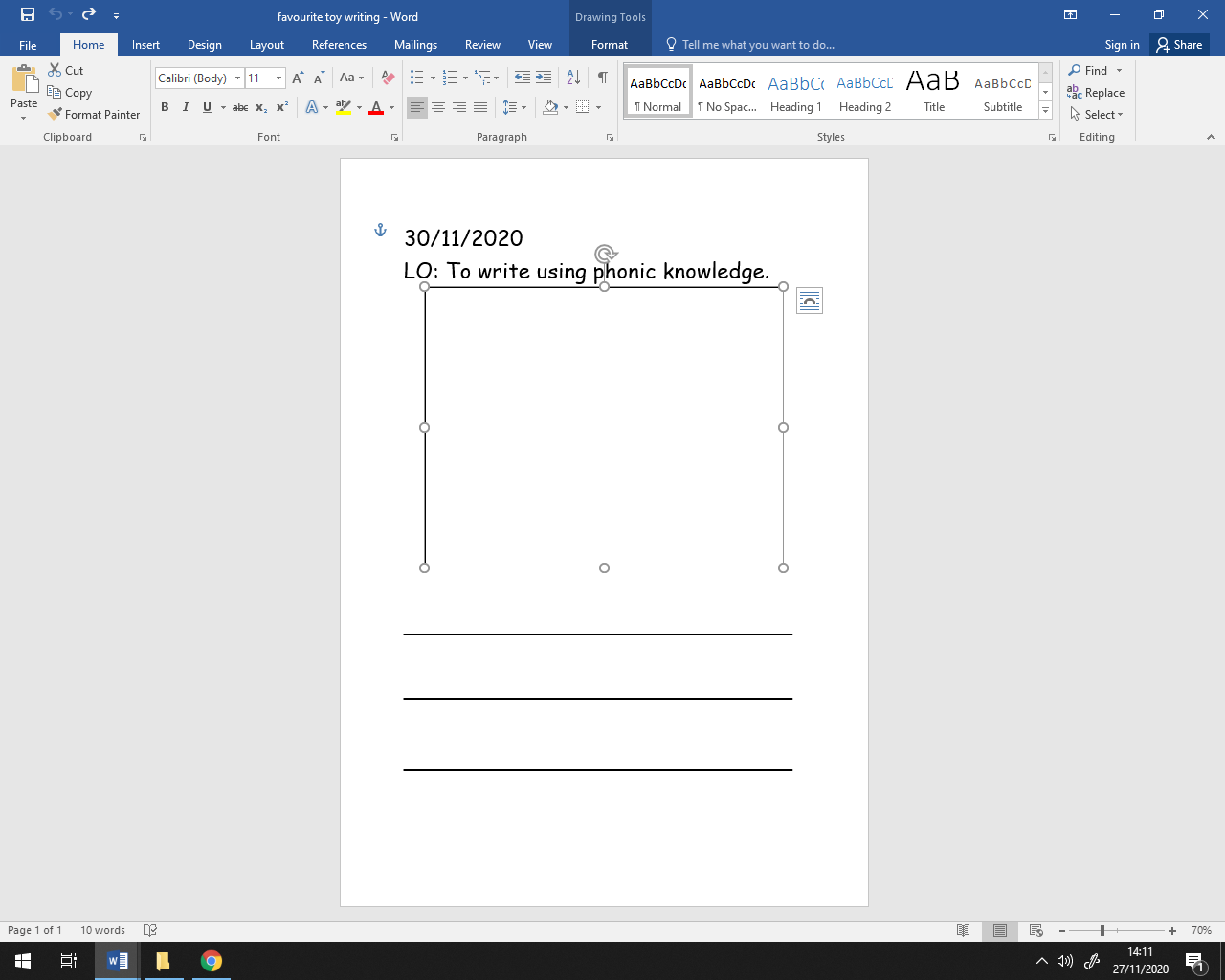 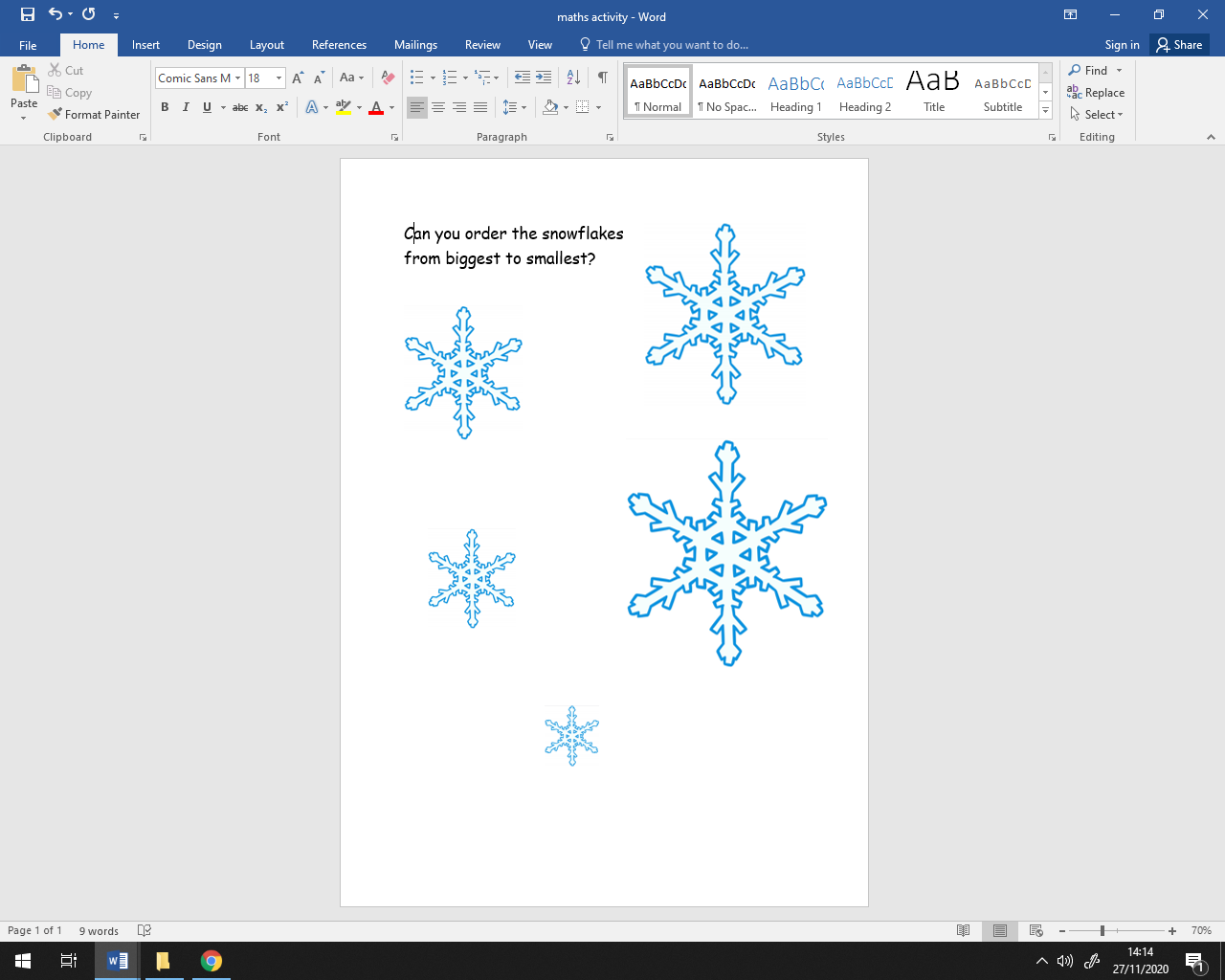 